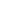 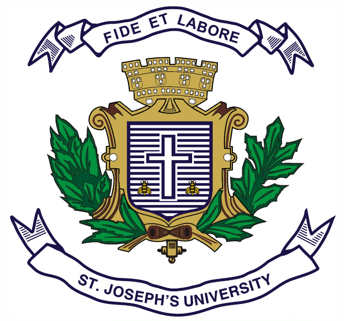 ST. JOSEPH’S UNIVERSITY, BANGALORE-27BBA/BBASF – II SEMESTERSEMESTER EXAMINATION: April 2023(Examination Conducted in May 2023)BA2121/BASF2121: QUANTITATIVE METHODS FOR BUSINESS DECISIONS(For Current batch students only)Time- 2 hrs								 	Max Marks-60This paper contains 2 printed pages and four partsPART - A I. Answer any five of the following 			                  (5x2 = 10 Marks)Mention the types of Correlation.Share Rs.1000 among XYZ in the ratio 1:2:3Calculate the Arithmetic mean of the weight of 10 students in a class.What is a Scatter Diagram?Calculate median from the following data:Give the meaning of Geometric Mean.PART - BII. Answer any four of the following 			                 (4x5 = 20 Marks)The details of the average marks scored by a student in five different subjects are given as: Calculate the Weighted arithmetic Mean.Calculate the amount and compound interest on Rs.1,000 for 15 years at 12% p.a.Compute the co-efficient of correlation from the following data: What is meant by Classification? Explain the methods of Classification.Calculate Standard deviation from the following data:  39,46,52,75,82,93,97PART - C III. Answer any two of the following 			               (2x10 = 20 Marks)Explain the methods of collecting Primary data.Calculate mode from the data given below using Grouping Table.Calculate the co-efficient of rank correlation of 10 students in two subjects.PART - DIV. Answer the following 					                 (1x10=10 Marks)Fit two regression equations, X on Y and Y on X from the following data. Sl.No.12345678910Weight (in Kg)42564950495352484754Wages (Rs.)2550354520553040No. of Workers79121510201225SubjectsMarksWeightsEnglish851Mathematics905Tamil702Science604Social science553X3642594547444957Y4953728021293930Marks2030405060708090No. of Students32115148912Statistics35847102169Economics64981231057X25303540455055Y18243036424854